Animate the NativityNativity sets (or crèches) are cherished symbols of Advent. Often a nativity scene is put up at the beginning of advent and left to enjoy for the rest of the season. This year, imagine the nativity as a living, changing story. The pieces can be moved and played with as the characters make their journeys towards Bethlehem. 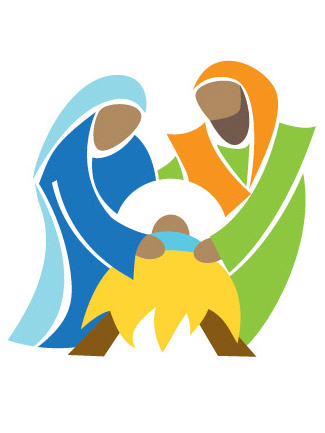 What does the scene look like when there are just animals living in the barn? Where are the shepherds tending their sheep? What do the journeys of the magi, the shepherds, and Mary and Joseph look like? Who arrives first to the barn? Who takes longer to arrive? Want to follow along with others animating the nativity? The Wandering Wisemen celebrate the joyful anticipation of the season. Beginning on Day 1 of Advent (November 28), join Balthazar, Melchior, and Caspar, along with their faithful camel, Hezekiah, on a whimsical holiday quest to find the infant king. Follow along with The Wandering Wisemen on Facebook